LINK DE APOYO PARA EL ESTUDIANTE Y DOCENTE 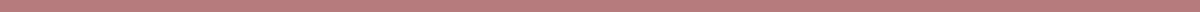 Nombre: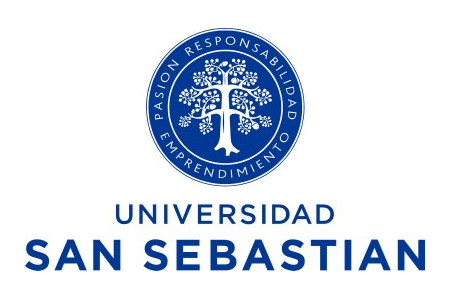 Fecha:Clase Número: 3El siguiente documento contiene la actividad a realizar y los links a los que debe acceder como complemento para responder y hacer la actividad que se indica a continuación:Materiales: Guía, lápices, computadora, internet, , Tiempo: 45 minutos R. Humano: Docente, apoderados. Para iniciar la actividad. Deberás visualizar atentamente cada uno de los vídeos:°https://www.youtube.com/watch?v=DPSRlDVHleY (vídeo musicalización poema) Pincha el link.°https://prezi.com/view/h0E83hMLvcyhrhgMt1UT/  (Presentación prezi) Pincha el link.En la guíaRecuerda que puedes tener la guía impresa, sino puedes visualizarlo desde algún dispositivo electrónico y responder en word o en tu cuaderno las preguntas.Para terminar, debes realizar este socrative, que es un juego de preguntas y respuestas °https://www.menti.com/ Código (34835)https://b.socrative.com/teacher/#import-quiz/48427387 Quizz y número/códigoDame la manoSOC-48434016